鄂尔多斯市煤炭局煤矿安全生产标准化验收服务项目（二次）验收公告一、 招标编号：CG2018FGK630二、项目名称：煤矿安全生产标准化验收服务项目（二次）三、 批准文件编号：鄂财购准字（电子）[2018]00171号四、采购单位:  鄂尔多斯市煤炭局五、 招标供应商: 内蒙古安邦安全科技有限公司 六、中标金额: 462000.00元   验收单附件:  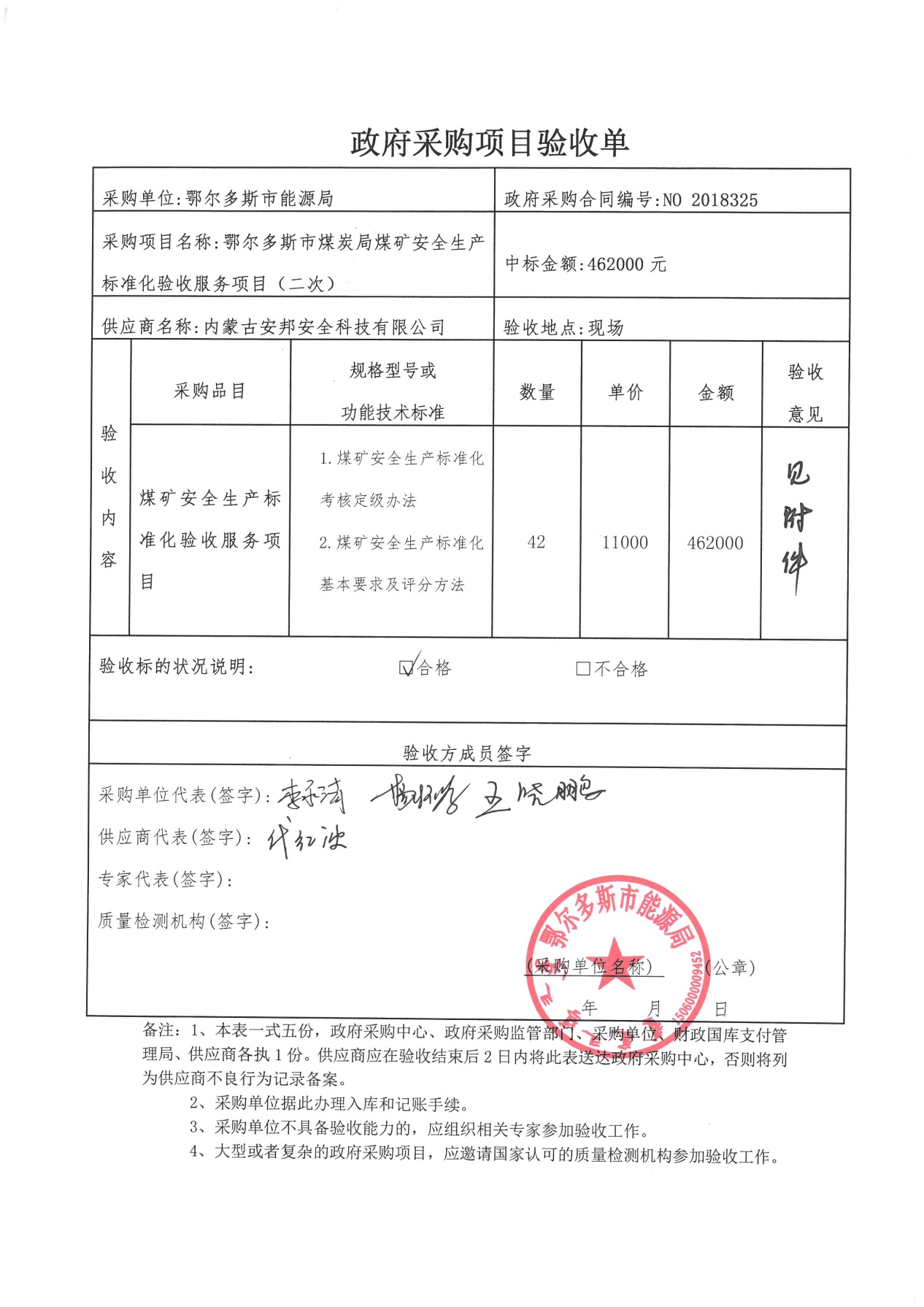 